VABAKUTSELISE LOOVISIKU LOOMETOETUSE TAOTLUS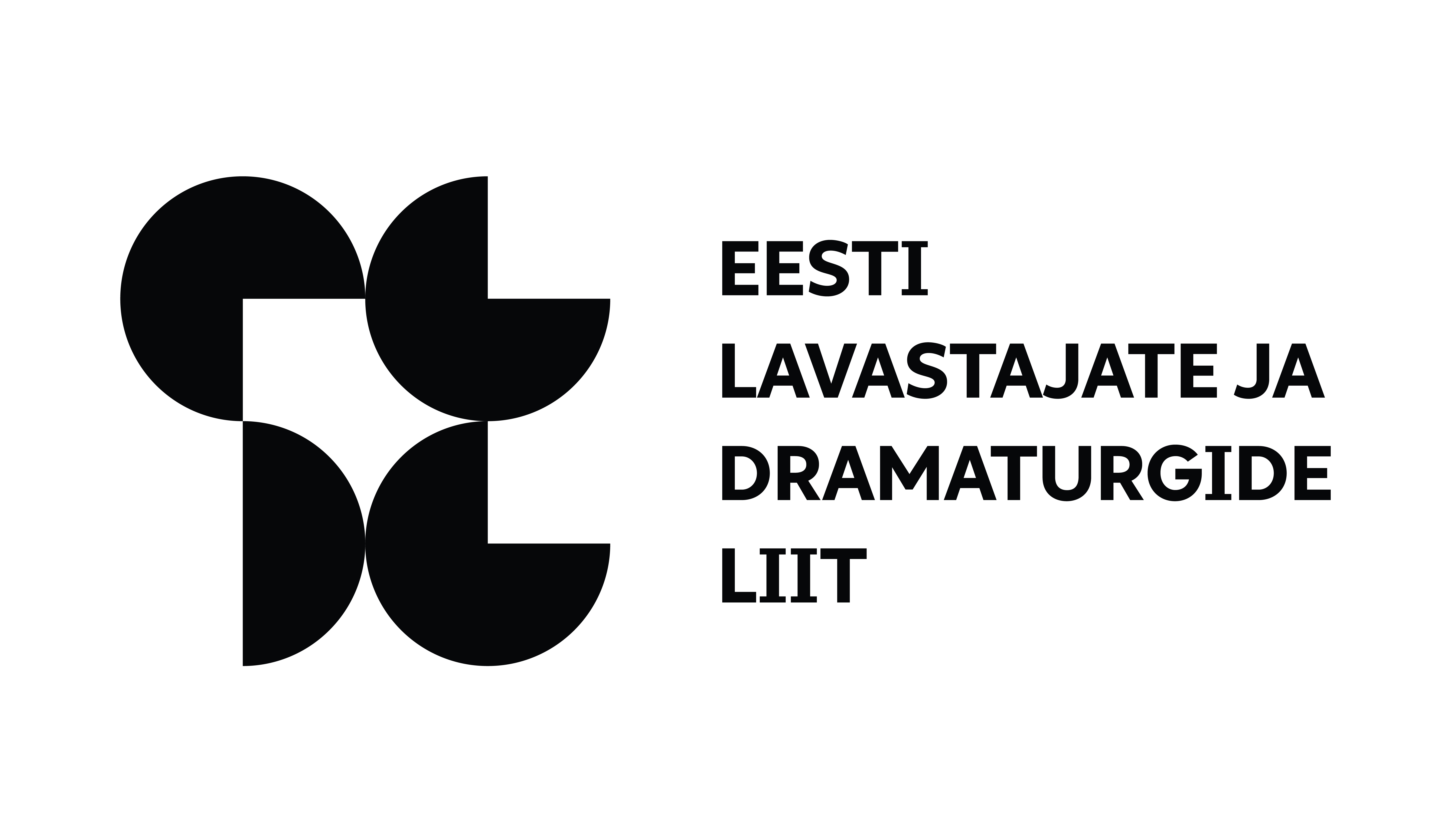 nr ……/2020TAOTLEJA TÄITA TRÜKITÄHTEDEGAVorm uuendatud 23.04.2020PEREKONNANIMIEESNIMIISIKUKOODARVELDUSARVE NUMBERPOSTIAADRESS (KA SIHTNUMBER)POSTIAADRESS (KA SIHTNUMBER)KONTAKTTELEFONE-POSTI AADRESSKUI KUULUD MÕNDA TEISE LOOMELIITU, SIIS MILLISESSE?KAS OLED FIE? KUI JAH, KIRJUTA ÄRIREGISTRI KOODKINNITAN, ET VASTAN LLS § 16 SÄTESTATUD TINGIMUSTELE:LLS § 16. Loometoetuse taotlemise tingimused(1) Vabakutselisel loovisikul, kes ei saa loometegevusest sissetulekut, on õigus saada loomeliidu kaudu vabakutselise loovisiku loometoetust.(2) Vabakutselise loovisiku loometoetust on õigus saada vabakutselisel loovisikul, kes vastab järgmistele tunnustele:   1) on vanuses 16. eluaastast kuni vanaduspensioni eani;   2) ei õpi õppeasutuses statsionaarses õppes või täiskoormusega õppes;   3) ei teeni kaitseväes või asendusteenistuses;   4) ei saa riiklikku pensioni ega välisriigi poolt makstavat pensioni;   5) ei saa vanemahüvitist perehüvitiste seaduse alusel;   6) ei saa töövõimetoetust rohkem kui pool käesoleva seaduse § 18 lõikes 5 nimetatud loometoetuse suurusest.(!) Eriolukorra ajal ja 180 päeva jooksul pärast selle lõppemist on vabakutselisel loovisikul õigus saada loometoetust ka juhul, kui ta on loometoetuse maksmisele eelnenud kuul saanud tulu võlaõigusliku lepingu alusel kuni ühe käesoleva seaduse § 18 lõikes 5 nimetatud loometoetuse suuruses.(!) Eriolukorra ajal ja 180 päeva jooksul pärast selle lõppemist ei arvata sissetuleku hulka loovisikule laekuvat sissetulekut, mille suurus ei ületa ühte käesoleva seaduse § 18 lõikes 5 nimetatud loometoetuse suurust kuus ja tulumaksuseaduse § 19 lõigetes 3, 5 ja 6 nimetatud tulumaksuga mittemaksustatavat tulu.(!) Loometoetuse taotlemisel eriolukorra ajal ja 180 päeva jooksul pärast selle lõppemist ei kohaldata loovisiku suhtes käesoleva seaduse § 18 lõike 7 teises lauses sätestatud nõuet.KINNITAN, ET VASTAN LLS § 16 SÄTESTATUD TINGIMUSTELE:LLS § 16. Loometoetuse taotlemise tingimused(1) Vabakutselisel loovisikul, kes ei saa loometegevusest sissetulekut, on õigus saada loomeliidu kaudu vabakutselise loovisiku loometoetust.(2) Vabakutselise loovisiku loometoetust on õigus saada vabakutselisel loovisikul, kes vastab järgmistele tunnustele:   1) on vanuses 16. eluaastast kuni vanaduspensioni eani;   2) ei õpi õppeasutuses statsionaarses õppes või täiskoormusega õppes;   3) ei teeni kaitseväes või asendusteenistuses;   4) ei saa riiklikku pensioni ega välisriigi poolt makstavat pensioni;   5) ei saa vanemahüvitist perehüvitiste seaduse alusel;   6) ei saa töövõimetoetust rohkem kui pool käesoleva seaduse § 18 lõikes 5 nimetatud loometoetuse suurusest.(!) Eriolukorra ajal ja 180 päeva jooksul pärast selle lõppemist on vabakutselisel loovisikul õigus saada loometoetust ka juhul, kui ta on loometoetuse maksmisele eelnenud kuul saanud tulu võlaõigusliku lepingu alusel kuni ühe käesoleva seaduse § 18 lõikes 5 nimetatud loometoetuse suuruses.(!) Eriolukorra ajal ja 180 päeva jooksul pärast selle lõppemist ei arvata sissetuleku hulka loovisikule laekuvat sissetulekut, mille suurus ei ületa ühte käesoleva seaduse § 18 lõikes 5 nimetatud loometoetuse suurust kuus ja tulumaksuseaduse § 19 lõigetes 3, 5 ja 6 nimetatud tulumaksuga mittemaksustatavat tulu.(!) Loometoetuse taotlemisel eriolukorra ajal ja 180 päeva jooksul pärast selle lõppemist ei kohaldata loovisiku suhtes käesoleva seaduse § 18 lõike 7 teises lauses sätestatud nõuet.KINNITAN, et viimase kolme aasta loomingulise tegevuse aruanne on kättesaadav ELDL kodulehel loomeregistris. Vajadusel lisan viimase kolme aasta loomingulse tegevuse aruande selle taotlusele lisalehel (autor, lavastus, esietenduse aeg).KINNITAN, et viimase kolme aasta loomingulise tegevuse aruanne on kättesaadav ELDL kodulehel loomeregistris. Vajadusel lisan viimase kolme aasta loomingulse tegevuse aruande selle taotlusele lisalehel (autor, lavastus, esietenduse aeg).TAOTLUSE ESITAJA NIMIALLKIRI (kui allkirjastate taotluse digitaalselt, palun kirjutage siia vastav märge)KUUPÄEVALLKIRI (kui allkirjastate taotluse digitaalselt, palun kirjutage siia vastav märge)